Трансформаторы электронные (драйверы) для светодиодной продукции, тм «FERON», серии: DM, LBмодель LB049Инструкция по эксплуатации и технический паспортНазначение изделияТрансформатор (источник постоянного напряжения) предназначен только для использования для светодиодных ламп и светодиодных модулей 48В DC. Устанавливается на нормально воспламеняемую поверхность.Трансформатор оснащен защитой от перегрузки и перегрева.Технические данныеКомплект поставки3.1. Трансформатор3.2. Коробка упаковочная	3.3. Инструкция по эксплуатацииТребования безопасностиВнимание! Прибор использует опасное для жизни сетевое напряжение. Подключение трансформатора к сетевому напряжению должно осуществляться квалифицированным персоналом, имеющим соответствующие лицензии и допуски к такому виду работ.Подготовка изделия к работе и техническое обслуживание.- При установке трансформатора необходимо помнить следующее:1) Трансформатор предназначен только для работы в помещении. Обеспечьте защиту трансформатора от влаги и избыточного тепла (разрешается использовать трансформатор в температурном режиме 1°С... +35°С).2)  Для подведения сетевого напряжения рекомендуется использовать PVC-трубки или плоский кабель, с поперечным сечением не менее 0,75 кв. мм- Чтобы избежать возникновения радиопомех длина проводов, питающих светодиоды, не должно превышать .- Мощность нагрузки трансформатора не должна превышать максимально допустимую.- Если от одного трансформатора работает несколько светодиодных приборов освещения, то все низковольтные провода должны присоединяться к низковольтным проводам трансформатора через клеммные колодки, либо методом пайки.  Провода высокого напряжения не должны пересекаться с низковольтными проводами.- Трансформатор следует устанавливать, как можно ближе к светодиодным приборам освещения, но из-за теплового излучения ламп расстояние должно составлять от 0,2 до .- Так как электронный трансформатор нагревается во время работы, место установки трансформатора должно иметь хорошую вентиляцию.- При подключении нагрузки, рекомендуется оставлять запас по мощности не менее 15%.- Не использовать в цепях с диммером (светорегулятором).Подключение трансформатораПодключите трансформатор согласно схеме: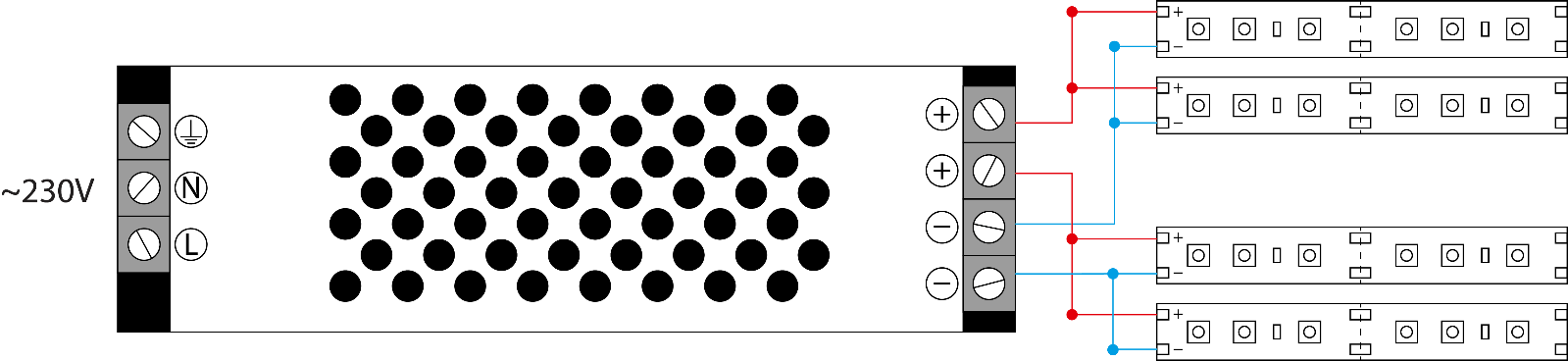 При подключении трансформатора следует ориентироваться на расположение клемм, обозначенное на корпусе, т.к. оно может незначительно отличаться от того, что на изображении.Возможные неисправности и меры их устраненияЕсли после произведенных действий неисправность не устранена, то дальнейший ремонт не целесообразен (неисправимый дефект). Обратитесь в место продажи.ТранспортировкаТрансформаторы в упаковке пригодны для транспортировки автомобильным, железнодорожным, водным или воздушным видом транспорта.ХранениеТрансформаторы хранятся в картонных коробках в ящиках или на стеллажах в сухих отапливаемых помещениях. УтилизацияТрансформаторы не содержат в составе дорогостоящих или токсичных материалов и комплектующих деталей, требующих специальной утилизации. По истечении срока службы трансформаторы необходимо утилизировать как твердые бытовые отходы.СертификацияПродукция сертифицирована на соответствие требованиям ТР ТС 004/2011 «О безопасности низковольтного оборудования», ТР ТС 020/2011 «Электромагнитная совместимость технических средств», ТР ЕАЭС 037/2016 «Об ограничении применения опасных веществ в изделиях электротехники и радиоэлектроники». Продукция изготовлена в соответствии с Директивами 2014/35/EU «Низковольтное оборудование», 2014/30/ЕU «Электромагнитная совместимость».Информация об изготовителе и дата производстваСделано в Китае. Изготовитель: «NINGBO YUSING LIGHTING CO., LTD» Китай, No.1199, MINGGUANG RD.JIANGSHAN TOWN, NINGBO, CHINA/Нинбо Юсинг Лайтинг, Ко., № 1199, Минггуан Роуд, Цзяншань Таун, Нинбо, Китай. Филиалы завода-изготовителя: «Ningbo Yusing Electronics Co., LTD» Civil Industrial Zone, Pugen Village, Qiu’ai, Ningbo, China / ООО "Нингбо Юсинг Электроникс Компания", зона Цивил Индастриал, населенный пункт Пуген, Цюай, г. Нингбо, Китай; «Zheijiang MEKA Electric Co., Ltd» No.8 Canghai Road, Lihai Town, Binhai New City, Shaoxing, Zheijiang Province, China/«Чжецзян МЕКА Электрик Ко., Лтд» №8 Цанхай Роад, Лихай Таун, Бинхай Нью Сити, Шаосин, провинция Чжецзян, Китай. Уполномоченный представитель в РФ/Импортер: ООО «СИЛА СВЕТА» Россия, 117405, г. Москва, ул. Дорожная, д. 48, тел. +7(499)394-69-26.Дата изготовления нанесена на корпус товара в формате ММ.ГГГГ, где ММ – месяц изготовления, ГГГГ – год изготовления.Гарантийные обязательстваПроизводитель гарантирует работу трансформатора в течение 2 года (24 месяца) со дня продажи через торговую сеть при условии соблюдения правил хранения, транспортировки и эксплуатации. В случае обнаружения неисправности трансформатора до истечения гарантийного срока следует обратиться по месту продажи. Гарантия не распространяется на трансформаторы, имеющие явные повреждения, вызванные неправильной установкой, эксплуатацией, транспортировкой, хранением или несанкционированным вскрытием и ремонтом.Возврат трансформатора осуществляется только в заводской упаковке без механических повреждений и при полной комплектации.Гарантийные обязательства выполняются продавцом при предъявлении покупателем заполненного гарантийного талона и кассового чека. Срок службы 5 лет.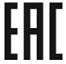 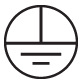 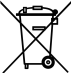 Входное рабочее напряжениеAC176-264В/50ГцВыходное напряжениеDC 48ВМаксимально допустимая нагрузка, Вт400Максимальная потребляемая активная мощность465Максимальный выходной ток, А8,33Максимальный входной ток, А3,2Средний эффективный КПД источника питания87%Потребляемая мощность в режиме холостого хода0,5ВтГабаритные размеры, ммСм. на упаковкеДопустимое отклонение выходного напряжения от номинального1%Рабочая температура окружающей среды+1°С... +35°СКлиматическое исполнениеУХЛ4Максимальная температура нагрева корпуса75°СКласс защиты от поражения электрическим токомIСтепень защиты от пыли и влагиIP20неисправностьВозможная причинаМеры устраненияНе работает трансформатор (отсутствует выходное напряжение при подключенной нагрузке)Отсутствие напряжения в сетиВосстановите напряжение в сетиНе работает трансформатор (отсутствует выходное напряжение при подключенной нагрузке)Поврежден питающий кабель или плохой контактПроверьте цепь подключения, при необходимости устраните неисправность